Study Guide Test # 1Chapter 45 – Assessment and management of Patients with Endocrine Disorders – PG. 1Chapter 46 – Management of Patients with Diabetes – PG. Chapter 60 – Assessment of Neurologic Function – PG. Chapter 61 – Management of Patients with Neurologic Dysfunction – PG. Chapter 63 – Management of Patients with Neurologic Trauma – PG. Chapter 64 – Management of Patients with Neurologic Infection, Autoimmune disorders, and Neuropathies – PG. Chapter 65 – Management of Patients with Oncologic or Degenerative Neurologic Disorders – PG. Quiz # 1 Endocrine and Neurologic SystemsThursday, January 27, 2022Chapter 45 – Assessment and Management of Patients with Endocrine DisordersPg. 1445Acromegaly – disorder caused by excess of GH in adults.  Causes enlargement of peripheral body parts and soft tissue.	*In kids over secretion can cause pituitary gigantism and under secretion pituitary dwarfismAddison’s disease – Primary adrenal insufficiency.  Dysfunction of the hypothalamus-pituitary gland-adrenal gland feedback loop which results in insufficient production of steroids by the adrenal glands.Addisonian crisis – life threatening.  Hypotension, cyanosis, fever, nausea, vomiting and signs of shock developAdrenalectomy – surgical removal of adrenal glands.Adrenocorticotropic hormone (ACTH) – hormone secreted by anterior pituitary.  Essential for growth and development.Androgens – third major type of steroid hormones produced by the adrenal cortex.Basal metabolic rate – chemical reactions occurring when the body is at rest.Calcitonin – secreted in response to high plasma levels of calcium.  Reduces the plasma level of calcium by increasing deposition in bone.Chvostek sign – suggests latent tetany which are intermittent muscle spasms.  Positive when a sharp tapping over the facial nerve just in front of the parotid gland and anterior to the ear causes spasm or twitching of the mouth, nose and eye.  Video: Registered nurse RN - https://youtu.be/k599AcihIGg - associated with patients with hypocalcemia and hypomagnesemia.Corticosteroids – hormones produced by the adrenal cortexCushing’s syndrome – over secretion of ACTH or GHDiabetes insipidus – most common posterior pituitary dysfunction.  Abnormally large amounts of dilute urine are excreted because of deficient production of vasopressin aka ADH aka oxytocin	*Polydipsia – increased thirst	*Polyuria – increased urinationDecreased ADHProblem with kidneys, medication - declomycin, pregnant - gestational, trauma to posterior pituitaryDehydrated, polyuria, 4L/24hours, polydipsia, dry mucous membranes, decreased skin turgor, hypotension, hypernatremia, low urine specific gravityDaily weights, I’s and O’s, safety, no caffeine, diabenese – increases ADH, monitor glucose level, desmopressin – a form of ADH replacement, monitor for hyponatremiaRegistered Nurse RN – SIADH vs Diabetes Insipidus - https://www.youtube.com/watch?v=OxIl1r3N-hkEuthyroid – thyroid hormone production that is normal.Exophthalmos – abnormal protrusion of one or more eyeballsGlucocorticoids – influence glucose metabolism.  Secreted from the adrenal cortex in response to the release of ACT from the anterior lobe of the pituitary gland.Goiter – enlarged thyroid gland caused by over secretion of thyroid hormones.Graves disease – autoimmune disorder that results from an excessive output of thyroid hormone caused by abnormal stimulation of the thyroid gland by circulating immunoglobins (antibodies).	*Thyroid is right below larynx and produces thyroid hormone	*TSI: thyroid stimulating immunoglobin: makes body produce too much T3 and T4 	*S/s: hyperthyroidism, heat intolerance, weight loss, increased BP and HR, diarrhea, irritable, smooth skin   and hair, Eye Changes: protruding eyeballs, Goiter, pre tibial myxedemaRegistered Nurse RN - https://www.youtube.com/watch?v=d343HuUbqQIHormones – chemical transmitter substances.  They regulate and integrate body functions.   Typically produced by endocrine glands.Mineralocorticoids – influence electrolyte metabolism.Myxedema – severe hypothyroidism.  Advanced and life threatening.Negative feedback – regulating mechanism.  Substance increased or decreased based on function of organ increasing or decreasing.Pheochromocytoma – rare benign tumor that originates from chromaffin cells of the adrenal medullaSyndrome of inappropriate antidiuretic hormone (SIADH) – failure of the negative feedback system that regulates the release and inhibition of ADHIncreased or oversecreted ADHHypothalamus or posterior pituitary damaged or produced somewhere else in body (lung cancer, infection – pneumonia, medications – diabinese aka chlorpropamide)Fluid overload, edema, weight gain, hypertension, tachycardia, hyponatremia, confusion, lethargic, at risk for seizures, anorexic, low urine output, high urine specific gravity.Daily weights, I’s and O’s, safety, fluid restriction, loop diuretic – Lasix, monitor K+, hypertonic IV solution, declomycin – inhibits ADHRegistered Nurse RN – SIADH vs Diabetes Insipidus - https://www.youtube.com/watch?v=OxIl1r3N-hkThyroidectomy – surgical removal of all or part of the thyroid gland.Thyroiditis – inflammation of the thyroid gland.Thyroid stimulating hormone (TSH) – released from the pituitary gland; causes stimulation of the thyroid resulting in release of T3 and T4.  Thyroid storm – severe hyperthyroidism with abrupt onset.Thyrotoxicosis – condition caused by excessive secretion of endogenous or exogenous thyroid hormones.Thyroxine (T4) – needed by the body for metabolism.  Contains 4 iodine atoms.  Maintains metabolism in steady state.Triiodothyronine (T3) – needed by the body for metabolism.  Contains 3 iodine atoms.  Released in smaller quantities.  Faster onset of action than T4.  Widespread effect on cellular metabolism.Trousseau sign - suggests latent tetany which are intermittent muscle spasms.  Positive when carpopedal spasm is induced by occluding the blood flow to the arm for 3 minutes with a blood pressure cuff.  Video: Registered Nurse RN - https://youtu.be/p2hnxQTmwuY .  Associated with hypocalcemia and hypomagnesemia.Vasopressin – secreted by posterior pituitary.  Aka antidiuretic hormone (ADH) or oxytocin.ADH – Antidiuretic hormone – regulates the amount of water in the body and constricts blood vessels.  Uses kidneys.  Causes renal tubules to retain waterIf you have a lot of ADH you will retain a lot of water.  Low ADH lose water.Hypothalamus – produces ADHPosterior Pituitary gland – secretes and stores ADHNurse Sam – page 180, 197 – 202ATI Page 511Sodium – 136 – 145 mEq/LPotassium 3.5 – 5.0 mEq/LChloride 98 – 106 mEq/LMagnesium 1.3 – 2.1 mEq/L- Can cause hypertension, diabetes mellitus, and heart problems- Stimulation tests are used to confirm hypofunction of an endocrine organ- Suppression tests are used to confirm hyperfunction of an endocrine organ- Normal Urine Specific Gravity 1.005 – 1.030Endocrine DiseasesAddison’s Disease (hypoproduction of ACTH)Cushing’s Syndrome (hyperproduction of ACTH) Acromegaly – caused by over secretion of GH in adultsDiabetes Insipidus – posterior pituitary lobe dysfunction. Large volumes of dilute urine are excreted due to lack of vasopressinCharacterized as:Central: head trauma, surgery, infection, inflammation, brain tumors, CVDNephrogenic: kidney injury, medications such as lithium, hypokalemia, and hypercalcemia Dipsogenic: defect in hypothalamus or damage to pituitaryGestationalCauses: injury to hypothalamus or pituitary glandsurgical treatment of brain tumorTBIInfection of nervous systemRemoval of pituitaryFailure of renal tubes to respond to ADHCertain medsClinical ManifestationsUrine Specific Gravity between 1.001 and 1.005Urinary output of greater than 250 mL per hourPolydipsia.  Drinks 2 – 20 L of fluid daily.Craving cold waterWeight lossMedical ManagementReplace ADHAdequate fluid replacementFor central DI administer desmopressinNursing ManagementOngoing physical assessment and educationMonitor vital signsMonitor I&OSIADH – caused by failure of negative feedback loop that regulates the release and inhibition of ADHClinical ManifestationsCannot excrete dilute urine / increased urine specific gravityRetain fluidsDevelop sodium (<136 mEq/L) and chloride (<98 mEq/L) deficiencyCausesDisorders of CNS: head injury, brain surgery, tumor and infection, some meds and nicotineMedical ManagementRestrict fluid intakeDiureticHypertonic NaCl (3%) if severe hyponatremiaNursing ManagementClosely monitor I&ODaily weightUrine and blood chemistriesNeuro statusThyroid Hormone: made up of T4 and T3T4: thyroxine: 4 iodine moleculesT3: triiodothyronine: 3 iodine moleculesIodine is essential in the creation of hormones in the thyroidEuthyroid – normal thyroid hormone productionCalcitonin regulates calcium levels by increasing deposition in the bonesHyperthyroidism – over secretion of thyroid hormones – greatly increased metabolic rateEnlarged thyroid gland - goiter*CausesMost Common-Graves’ disease-toxic multinodular goiter-toxic adenomaOther causes-thyroiditis-excessive ingestion of thyroid hormone-Irradiation of thyroid-Destruction of thyroid by tumorGraves disease – autoimmune disorder that results from excessive output of thyroid hormone caused by abnormal stimulation of the thyroid gland.-Affects women 8 times more than men-Onset begins in 20’s and 40’s-Clinical Manifestations: bulging eyeballs, reduced blinking, changes in menstruation*Clinical Manifestationsr/t increased metabolic rate and increased oxygen consumption-Anxious-Restless-Fine tremors in hands-Tachycardic and complain of palpitations-Heat intoleranceOther manifestations-increase in appetite-diarrhea-weight loss-thin skinCardiac Manifestations-sinus tachycardia-arrythmias-decreased cardiac output-increased pulse pressure and palpitations-myocardial hypertrophy-heart failure*DrugsMost common-Methimazole – inhibits synthesis of thyroid hormone-Propylthiouracil – blocks synthesis of T3 and T4Hypothyroidism – inadequate secretion of thyroid hormones – slowing of metabolismSevere form: myxedema – life threateningIn infants causes intellectual disabilities and stunted growthIn adults causes lethargy, slow mentation, weight gain, cold intolerance, slowing of activity* Causes- autoimmune disease- Atrophy of thyroid gland with aging - Iodine deficiency- Medications like lithium- Radioactive iodine- Therapy for hyperthyroidism- Thyroidectomy- Radiation to head and neck in treatment for head and neck cancers*Clinical Manifestations-Lethargy-Fatigue-Weight gain-Cold intolerance-Deepening of the voice-Constipation-Peripheral edema-Muscle weakness*DrugsLevothyroxine – 75 – 150 mcg per day*** Must monitor for S/s of cardiac dysfunction ***Thyroid Tumor-Thyroid tumor is toxic if it causes hyperthyroidism-Euthyroid tumors are non-toxic-If tumor is large enough to be seen it is called a goiterHyperparathyroidism-bone decalcification-kidney stones*Clinical Manifestations – caused by increased serum calcium level in the blood-apathy-fatigue-muscle weakness-nausea-vomiting-constipation-hypertension-cardiac arrythmias-increase in peptic ulcer-pancreatitis*Medical Management-parathyroidectomy-outpatient procedure with local anesthesia-2000mL of fluid intake to prevent renal calculi*ComplicationsHypercalcemic crises-serum calcium above 13 mg/dL causes life threatening neurologic, cardiac and kidney symptoms-rapid rehydration using large volumes of IV isotonic solutions and calcitonin-calcitonin promotes renal excretion of excess calcium and reduces bone resorption-use of loop diuretic if edema occurs-Monitor for fluid overloadHypoparathyroidism-hyperphosphatemia-hypocalcemia-decreased intestinal absorption of calcium*Causes-surgical removal-autoimmune response-Vitamin D deficiency-Most common cause – near total removal of thyroid gland*Clinical Manifestations-tetany – intermittent muscular spasms-Chvostek sign is positive when a sharp tapping over the facial nerve just in front of the parotid gland and anterior to the ear causes spasm or twitching of the mouth, nose and eye-Trousseau sign is positive when carpopedal spasm is induced by occluding the blood flow to the arm for 3 minutes with a blood pressure cuff*Medical Management-calcium gluconate if PT has hypocalcemia and tetany-Sedative such as pentobarbital if patient has seizures-Environment free of noise, drafts, bright lights, or sudden movements-Diet low in phosphorus and high in calciumAdrenal Medulla-part of the autonomic nervous system-catecholamines – epinephrine (90%) and norepinephrine (10%)	-fight or flight response	-release of fatty acids	-increase BMR	-elevate blood glucose levelAdrenal Cortex-necessary for life-make it possible for the body to adapt to stress-Steroidsa. glucocorticoids: cortisol	-influence glucose metabolism	-released in response to the release of ACTH (adrenocorticotropic hormone) from the anterior pituitary	-corticosteroid: inhibits inflammatory response to tissue injury and suppress allergic reaction	-SIDE EFFECTS: diabetes, osteoporosis, peptic ulcer, increased protein breakdown from muscle wasting,  poor wound healing, redistribution of body fatb. mineralocorticoids: aldosterone	-influence electrolyte metabolism	-cause increased sodium absorption and excretion of K+ and hydrogenc. sex hormones: androgens	-Adrenogenital syndrome: when secreted in excess cause men to look girly, women to look manly and  children to progress into puberty soonerPheochromocytoma-rare tumor-typically, benign-Originates from chromaffin cells of the adrenal medulla*Clinical Manifestations-headache-diaphoresis-hypertension-palpitations in patients with hypertensionOther symptoms-tremor-flushing-anxiety-hyperglycemia5 H’s1. hypertension2. headache3. hyperhidrosis4. hypermetabolism5. hyperglycemiaAddison’s Disease – Adrenocortical Insufficiency*Causes-autoimmune disorder-Surgical removal of adrenal glands-Metastatic cancers: breast, lung, colon, melanoma*Clinical Manifestations-Hypovolemia-Decreased cardiac output-Hypoglycemia-Muscle weakness-lethargy-anorexia-weight loss-nausea and vomiting*S/sHypovolemia, rapid and weak pulse, tachypnea, pallor and extreme weaknessAddisonian Crises: life threatening, severe hypertension, cyanosis, fever, nausea and vomiting*Medical Management-restore blood circulation-administer fluids and corticosteroids-monitor vitals-place patient in recumbent position with legs elevatedCushing’s Syndrome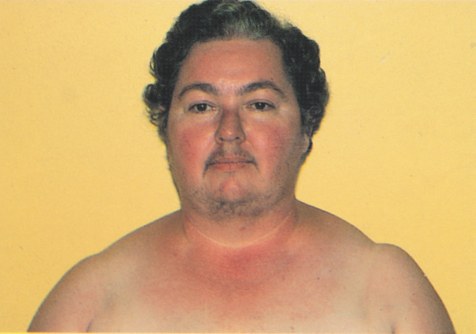 *Cause-use of corticosteroids-excessive glucocorticoid production*Clinical Manifestations-obesity-buffalo hump-moon face-heavy trunk-thin extremities-skin is thin and fragile-sleep is disturbed-muscle wasting and osteoporosis-hyperglycemia or diabetes-excessive growth of hair in females-diabetes-peptic ulcer*Medical Management-if caused by tumor surgical removal.Conn Syndrome – Primary Aldosteronism-conserve body Na+*Causes-tumors of the adrenal gland-ovarian tumors that secrete aldosterone-family history*Clinical Manifestations-hypertension – most prominentMedical Management-total removal of adrenal tumor laparoscopically -pre op: blood pressure and K+ levels are monitored-post op: administration of corticosteroids and fluids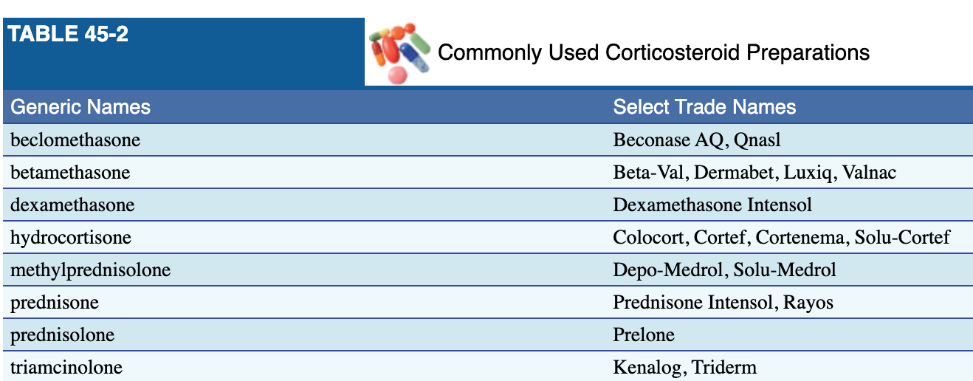 Corticosteroid Therapy-used for adrenal insufficiency, inflammation, allergic reaction, autoimmune reactions, and reducing transplant rejectionSide Effects-metabolic effects-pituitary and adrenal gland suppression-changes in CNSATI – page 545Type 1: inadequate production of insulin-autoimmune dysfunction involving destruction of beta cells-cannot be preventedType 2: inability of body to respond to insulin that is present-insulin resistance-decreased production of insulin by beta cells-linked to obesity, sedentary lifestyle, and heredity-lifestyle modifications can reduce risk factors and minimize complications if you already have it. -diabetes is a contributing factor to cardiovascular disease, hypertension, kidney disease, neuropathy, retinopathy, peripheral vascular disease, and strokeRisk Factors-central obesity-hyperlipidemia: triglycerides less than 150 mg/dL-BP greater than 130/85-hyperglycemia: fasting blood glucose at or greater than 100 mg/dLInsulin Resistance-Impaired fasting glucose levels 100-125 mg/dL-Impaired glucose tolerance 140 mg/dL-A1C level 5.7% - 6.4%Secondary Causes of diabetes-pancreatitis-Cushing’sExpected Findings-3 P’s: polyuria, polydipsia, polyphagia-Kussmaul respirations-Recurrent infectionsLab Tests-blood glucose greater than 200 mg/dL-Fasting blood glucose greater than 126 mg/dL-2 hr. glucose greater than 200 mg/dL-A1C greater than 6.5%InsulinRapid Acting: lispro, aspart, glulisine, inhaled human insulin-before meals-onset: 10 – 30 min-mixed with intermediate or long actingShort Acting: regular-30 – 60 min before meals-Can only be mixed with intermediate insulin-2 concentrations1. U-500: for insulin resistance.  NEVER IV.2. U-100: most common.  Can be used for IV administration.Intermediate Acting: NPH-between meals and at night for glycemic control-contains protamine which delays absorption of insulin and extends duration of action-The only insulin that can be mixed with short acting.Based on ATI I need to study more on:Grave’s diseaseCharacterized by tremors, tachycardia, low grade fever, diaphoresis, and heat intoleranceParathyroid – controls calcium concentration-If you have an elevated level of TSH it indicates hypothyroidism-Cushing’s: fluid volume overload-Thyroid storm (thyrotoxicity): tachycardia, fever, sweating, restlessness and tremors leading to CHF and pulmonary edema leading to death. Hypertension, abdominal pain, diarrhea, nausea and vomiting.Chapter 46 – Management of Patients with DiabetesPg. 1487Diabetes – a group of metabolic diseases characterized by defects in insulin secretion, action or both.Diabetic ketoacidosis (DKA) – metabolic derangement that occurs most commonly in those with type 1 and results from a deficiency of insulin, highly acidic ketone bodies are formed, and metabolic acidosis occurs.	*Hyperglycemia	*Ketosis	*Metabolic acidosis*Breath has a fruity odor*DKA preceded by polyuria, polydipsia, nausea, vomiting, fatigue and eventually coma if not treated.Fasting plasma glucose (FPG) – blood glucose testing after 8 hours of fastingGestational diabetes – any degree of glucose intolerance with its onset during pregnancy.Glycated hemoglobin – glucose control over 3 months.  AKA A1CGlycemic index – the amount a given food raises the blood glucose levelHyperglycemia – high blood glucoseHyperglycemic hyperosmolar syndrome (HHS) – an acute problem caused by uncontrolled type 2 diabetes.Hyperglycemia – low blood glucoseImpaired fasting glucose (IFG) or impaired glucose tolerance (IGT) – stage in between normal glucose and diabetesInsulin – hormone secreted by beta cells required for metabolization of carbs, protein and fat.Ketone – acidic substance formed in the liver from breakdown of fatty acids in the absence of insulin.Latent autoimmune diabetes of adults (LADA) – slow destruction of beta cells in pancreas.  Higher risk of becoming insulin dependent.Patients are not insulin dependent in the first 6 months of diabetes onset.Medical Nutrition Therapy (MNT) – special diabetic diet created by registered dieticianNephropathy – kidney diseaseNeuropathy – complication of diabetes causing damage to nerve cells especially in lower extremities.Prediabetes – impaired glucose tolerance or impaired fasting glucoseRetinopathy – blood vessels that supply eye become damagedSelf-monitoring of Blood Glucose (SMBG) – capillary blood glucose testType 1 diabetes – classified by destruction of pancreatic beta cells.	*a patient can be genetically predisposed for type 1 diabetesInsulin dependentGenetic and environmental factors3 P’sPolyuria – increased volume of urinePolydipsia – increased thirstPolyphagia – increased hunger- Thin, recent weight loss- Onset is typically < 30 y/o-DKA happens mostly with type 1	1. hyperglycemia	2. ketosis	3. metabolic acidosis	4. blood glucose levels of ?250 mg/dL and ketones in urineType 2 diabetes – typically occurs in obese patients that are over 30.  Two main problems are insulin resistance and impaired insulin secretion.ModifiableAffected by diet and lifestyle changesTypically occurs in people >30 y/o and are obeseInsulin resistance can lead to metabolic syndrome which is characterized by hypertension, hypercholesterolemia, abdominal obesity and other abnormalitiesUncontrolled Diabetes can lead to Hyperglycemic Hyperosmolar Syndrome - HHSDiagnosing DiabetesFasting blood glucose – no caloric intake for at least 8 hoursGreater than or equal to 126 mg/dL - DM100–125 mg/dL – Prediabetes2-hr postprandialGreater than or equal to 200 mg/dL - DM140–199 mg/dL - PrediabetesHemoglobin A1cGreater than or equal to 6.5% - DMRandom blood glucose levelGreater than or equal to 200 mg/dLDM if accompanied by classic signs/symptoms of hyperglycemiaDiabetes ManagementNutritional therapyExerciseMonitoringPharmacologic therapyEducation-Diabetics should not exercise if there blood glucose is higher than 250 mg/dL and their urine has ketones.  DKA-Blood glucose 250 – 800 mg/dL-Severely dehydrated-Low serum bicarbonate (0-15 meq/L)-Low pH (6.8 – 7.3)-PaCO2 (10-30 mmHg)-Kussmaul respirations-Hypokalemia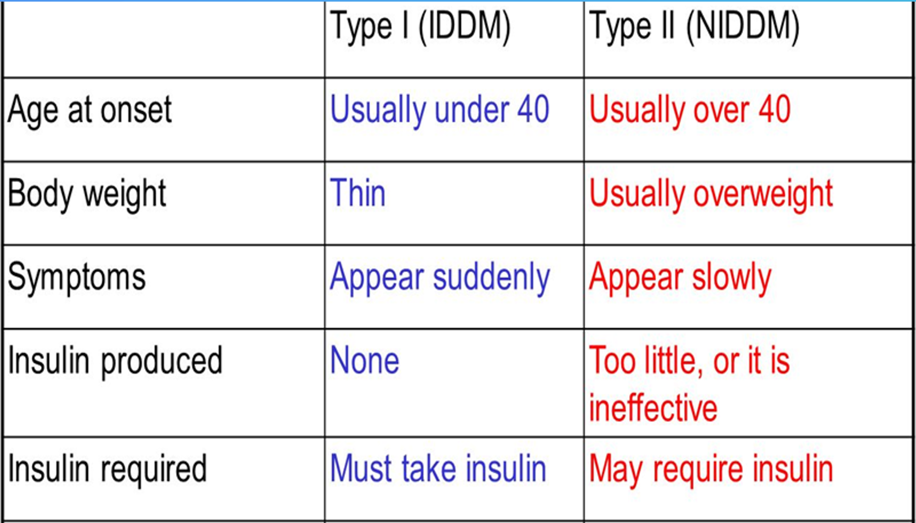 Insulin: know onset, peak, and duration for each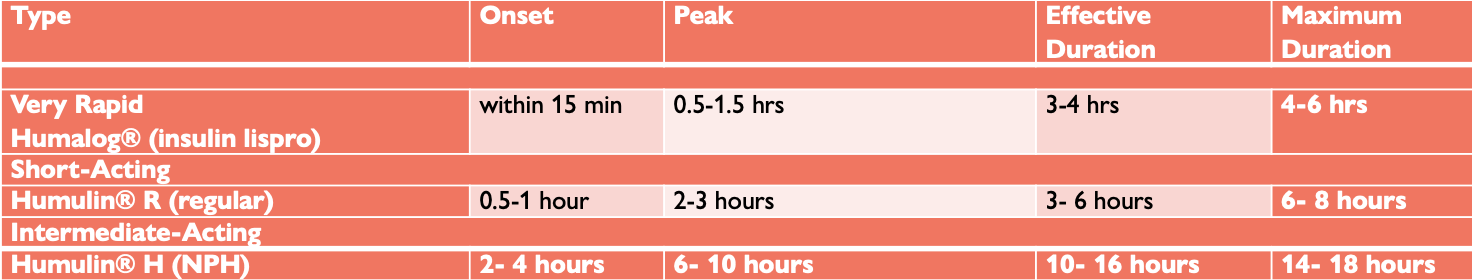 Good for 28 daysClean top with alcoholKept in refrigeratorRegular and NPH can be mixedInsulin syringes:U-100 – 1mLU-50 – 0.5mL U-30 – 0.3 mL(children)  Needle size---- 27 to 28-gauge, ½ inch long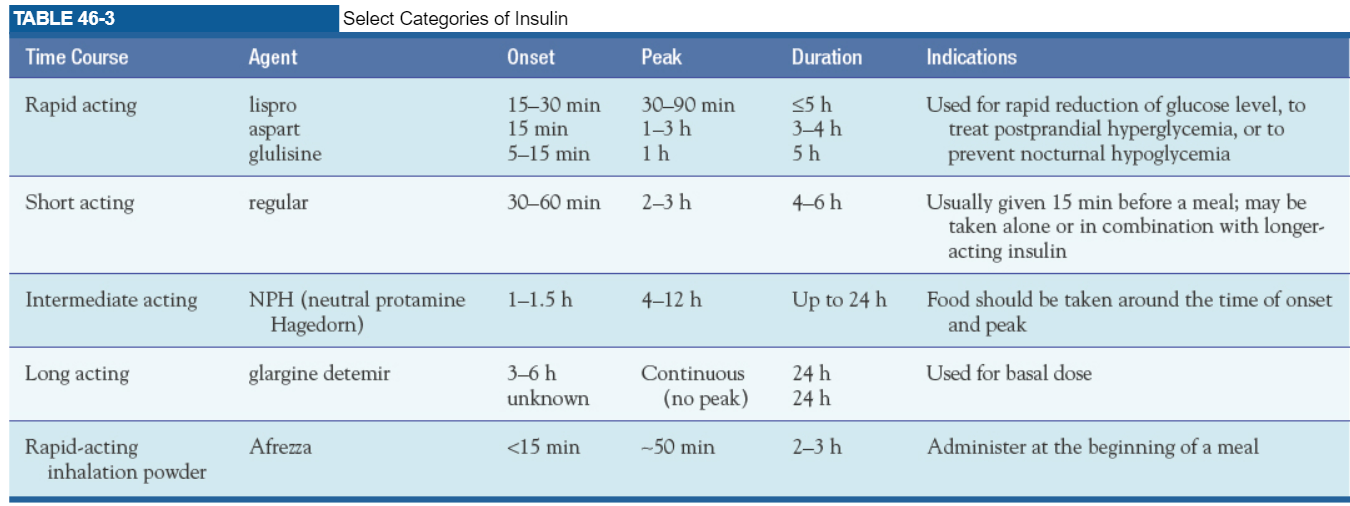 Rapid acting insulin doesn’t L.A.G.  Lispro, Apart, GlulisineEat within 5 – 15 minutesPaired with basal insulin (long acting) to maintain glucose controlShort Acting – Regular Insulin ClearGiven 15 minutes before mealsOnly insulin that can be given IVCan be given alone or with long actingIntermediate Acting - NPHCloudyNot required but should eat food around the onset and peak timesLong Acting – BasalContinuous – no peakAbsorbed very slowly over 24 hoursGiven once per dayCannot be mixed with other insulinsStopped at page 1516 – HHS Chapter 60 – Assessment of Neurologic FunctionPg. 1966AgnosiaAtaxiaAutonomic nervous system – regulates the activities of internal organs such as the heart, lungs, blood vessels, digestive organs, and glands.  Also responsible for maintenance and restoration of homeostasisTwo Major DivisionsAxon – long projection that carries electrical impulses away from the cell body.Babinski reflex (sign) – a reflex action of the toes.  In adults is indicative of abnormalities in the motor control pathways leading from the cerebral cortex.Clonus – abnormal movement marked by alternating contraction and relaxation of a muscle occurring in rapid succession.Delirium – acute state of confusion which begins with disorientation and if not recognized and treated early can progress to changes in level of consciousness, irreversible brain damage, and sometimes death.Dendrite – dendrites are branch type structures for receiving electrochemical messages.Flaccidity – lack of muscle toneParasympathetic nervous system – functions as the dominant controller for most visceral functions.	*Primary neurotransmitter is acetylcholine.Position (postural) sense – awareness of position of extremities without looking at them.Reflex – involuntary movementsRigidity – abnormality in muscle tone.  Resistance to passive stretchRomberg test – screening test for balance.  Feet together and arms at sides.  Start with eyes open and then close for 20 seconds.  Swaying is normal.  Loss of balance is not normal.  Positive Romberg test means patient has loss of balance during test.	*additional tests include heel to toe walking, hopping in place, and alternate knee bends.Spasticity – abnormality in muscle tone.  Increased muscle tone.Sympathetic nervous system – predominantly excitatory responses (i.e., fight or flight)Vertigo – the illusion of movement in which the individual or the surroundings are sensed as moving.	*manifestation of vestibular dysfunction	*depending on severity vertigo can cause spatial disorientation, lightheadedness, loss of equilibrium (staggering), and nausea and vomiting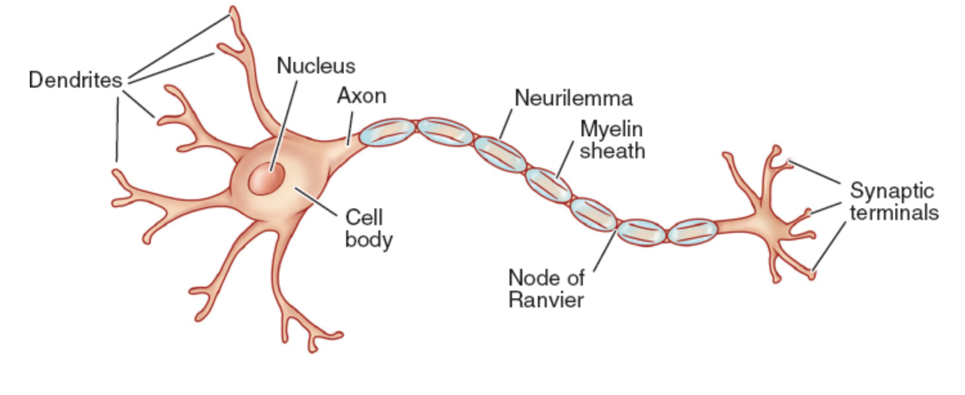 Neuron – the basic functional unit of the brain. *some axons have myelinated sheath which increase speed of conduction.Chapter 61 – Management of Patients with Neurologic DysfunctionPG. 1992Akinetic mutism – state of unresponsiveness to the environment in which the patient makes no voluntary movementAltered level of consciousness (loc) – the patient is not oriented, does not follow commands, or needs persistent stimuli to achieve a state of alertness.Brain death – irreversible loss of all functions of the entire brain and absence of brain stem reflexes.Coma – clinical state of unarousable unresponsiveness in which there are no purposeful responses to internal or external stimuli.  Non purposeful responses to pain and brain stem reflexes may be present.Craniectomy – excision of a portion of the skullCraniotomy – opening the skull surgically to gain access to intracranial structures.	*Removal of tumor	*Relieve elevated ICP	*Evacuate blood clot	*Control hemorrhage Cushing’s response – the brain’s attempt to restore blood flow by increasing arterial pressure to overcome increased ICP.Decerebration – extreme extension of the upper and lower extremities.Decortication – abnormal flexion of the upper extremities and extension of the lower extremities.Delirium – acute confusional state.Dementia – general term for syndrome characterized by decline in higher brain function.	*Symptoms are subtle in onset	*Symptoms progress slowly until obvious and devastatingEpilepsy – more than one unprovoked seizureHerniation – shifting of brain tissue from an area of high pressure to low pressure.  When the brain tissue moves it causes pressure in the area it shifted to resulting in cutting off of the blood supply, cerebral ischemia, infarction and brain death.Intracranial pressure (ICP) – pressure exerted by the volume of the intracranial contents within the cranial vault.  Contents are brain tissue (1400g), blood (75 mL), and CSF (75 mL)	*Measured in the lateral ventricle	*Normal ICP 0 – 10 mm Hg. 	*15 mm Hg upper limit of normal ICPLocked in syndrome – lesion affecting the pons and results in paralysis and the inability to speak, but vertical eye movements and lid elevation remain intact and are used to indicate responsiveness. (Chicago Med)Migraine – complex of syndromes characterized by periodic and recurrent attacks of severe headache lasting from hours to days in adults.Minimally conscious state – inconsistent but reproducible signs of awareness.Monro Kellie Hypothesis – because of limited expansion within the skull, an increase in any one of the components causes a change in the volume of the others.Persistent vegetative state – unresponsive patient resumes sleep wake cycles after coma but has no cognitive or affective mental function.Primary headache – a headache where no organic cause can be identified.	*Migraine	*Tension type	*Cluster headachePseudobulbar affect – inappropriate or exaggerated emotional expression, usually episodes of crying or laughing.Secondary headache – symptom associated with other causes, such as brain tumor, aneurysm, or lumbar punctureSeizures – paroxysmal transient disturbance of the brain resulting from a discharge of abnormal electrical activity.Status epilepticus – episode in which the patient experience multiple seizures with no recovery time in betweenSudden unexpected death in epilepsy (SUDEP) – nontraumatic, nondrowning unexpected death of a patient with epilepsy.Transsphenoidal – through the mouth and nasal sinuses.Cerebellum: responsible for coordination and movement.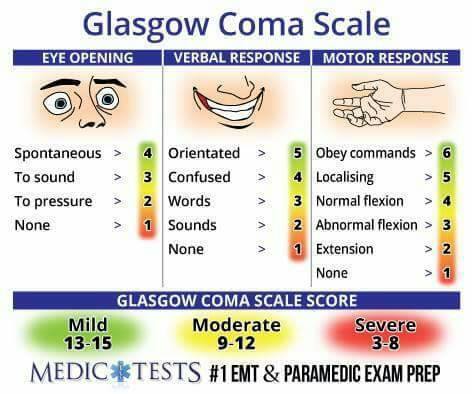 Brain Stem: control heart rate, blood pressure, and respirationDisease: comatose with abnormal pupillary and motor responseToxic or Metabolic Disorder: coma with normal responsesDiagnostic tools: CT, MRI, PCT, EEG, PET, SPECT*Most used for determining brain function: EEG, MRI and PET Treatments-Mannitol (Osmitrol): osmotic diuretic.  Used to decrease ICP and inhibits reabsorption of water.*Pulls water from interstitial spaces into the vascular space.-Furosemide-Morphine Sulfate-Midazolam (Versed)-Fentanyl (Sublimaze)-Propofol (Diprivan)-Decerebrate patients rigidly extend and pronate the 4 extremities and externally rotates wrists.	*Severe brain stem injury	*Late neurological decline-Manifestations of ICP	1. Widened pulse pressure – difference between SP and DP	2. pupil changes	3. Changes in LOC	4. Nausea	5. VomitingChapter 63 – Management of Patients with Neurologic TraumaPG. 2055Autonomic dysreflexia – acute life-threatening emergency that occurs as a result of exaggerated autonomic responses to stimuli that are harmless in people without SCI.Complete spinal cord lesion – signifies loss of both sensory and voluntary motor communication from the brain to the periphery resulting in paraplegia or tetraplegia.Concussion – temporary loss of neurologic function with no apparent structural damage to the brain.Contusion – brain is bruised and damaged in a specific area because of severe acceleration-deceleration force or blunt trauma.Incomplete spinal cord lesion – ability of the spinal cord to relay messages to and from the brain is not completely absent.	The injury can be classified according to the area of spinal cord damageCentralLateralAnteriorPeripheralNeurogenic bladder – bladder dysfunction that results from a disorder or dysfunction of the nervous system.Paraplegia – paralysis of the lower bodyPrimary injury – consequence of direct contact to the head/brain during the instant of initial injury, causing extracranial focal injuries as well as possible focal brain injuries from sudden movement of the brain within the cranial vaultSecondary injury – evolves over the ensuing hours and days after the initial injury and results from inadequate delivery of glucose and oxygen to the cells.Spinal cord injury (SCI) – an injury to the spinal cord, vertebral column, supporting soft tissue, or intervertebral discs caused by trauma.  Major health disorder.Tetraplegia – paralysis of all four extremitiesTransection – complete severing of the spinal cordTraumatic brain injury – injury that is a result of an external force and is of sufficient magnitude to interfere with daily life and prompts seeking of treatment.Traumatic brain injury, closed (blunt) – occurs when the head accelerates and then rapidly decelerates or collides with another object and brain tissue is damaged but there is no opening through the skull and dura.Traumatic brain injury, open (penetrating) – occurs when an object penetrates the skull, enters the brain, and damages the soft brain tissue in its path or when blunt trauma to the head is so severe that it opens the scalp, skull and dura to expose the brain.Chapter 64 – Management of Patients with Neurologic Infection, Autoimmune disorders, and NeuropathiesPG. 2088Ataxia – inability to coordinate movements.Diplopia – double visionDysphagia – difficulty swallowingDysphonia – voice impairmentHemiparesis – weakness on one side of the body.Hemiplegia – paralysis of one side of the bodyNeuropathy – disorder of the nervous system.Paresthesia – sensation of numbness, tingling, or a pins and needles sensation.Prion – pathogens smaller than a virus that resistant to stand methods of disinfection and sterilization.Ptosis – drooping of the eyelidsSpasticity – muscle hypertonicity with increased resistance to stretch.  Chapter 65 – Management of Patients with Oncologic or Degenerative Neurologic DisordersPG. 2112Bradykinesia – overall slowing of active movementChorea – rapid, jerky, involuntary, purposeless movements.Dementia – syndrome characterized by a decline in higher brain functioning, such as reasoning, with a pattern of eventual decline to perform basic ADL’s.Dyskinesis – impaired ability to executive voluntary movements.Dysphonia – voice impairmentNeurodegenerative – leading to deterioration of normal cells or function of the nervous system.Papilledema – swelling of the optic nerveParesthesia – numbness, tingling, pins and needle sensationSciatica – pain and tenderness that radiates along the sciatic nerve that runs through the thigh and leg.Spondylosis – degenerative changes occurring in a disc and adjacent to vertebral bodies.-Read diabetes management section of ATI book: page 555, chapter 83-Regular insulin can be given via IV-Know whether an insulin is long or short acting-Know which insulins can be mixed-Know actual insulin names-Know peak, with or w/o meal-Dextrose 50% IV for unconscious patient-short acting insulin eat 5 – 15 minutes after injection-very long-acting insulin – absorbed over 24 hours – cannot be mixed – given once per day at the exact time every day.-DKA metabolic emergency	-hyperglycemia	-fluid replacement is essential b/c of dehydrationABGpH: 7.35 – 7.45 (<7.35 acid and >7.45 alkaline or base)PaCO2: 35 – 45 (<35 alkaline or base and >45 acid)HCO3:22 – 26 (<22 acid and >26 alkaline or base)Clinical manifestations for patients with type I diabetes and type II diabetes Type 13P’s: polydipsia, polyphagia, polyuria, and weight lossThinSymptoms appear suddenlyOnset <30 y/oIslet cell antibodiesComplications: DKAInsulin dependentType 2Usually, overweightSymptoms appear slowly. 3P’s: polydipsia, polyphagia, polyuria, and weight lossFatiguePoor wound healingRenal insufficiencyCardio diseaseOnset at any age, typically after 30 y/oCan typically be controlled through diet and exerciseComplications: HHSMay need oral antidiabeticDiabetic teaching/Care/nutrition/exercise/infection Insulin administration/teachingAdminister sub q: abdomen, back of arms, thighs, upper butt 45 degrees for thin and 90 degrees if fluffyDescribe the mechanisms of action, the onset, peak and duration for each insulinRapid (shorter acting): eat within 5 – 15 minutes of injection	Lispro: onset 15 – 30 min, peak 30 – 90 min, less than or equal to 5 hours	Aspart: onset 15 min, peak 1 – 3 h, duration 3 – 4 hours	Glulisine: onset 5 – 15 min, peak 1 hour, duration 5 hoursShort Acting (regular): clear.  Administered 20 – 30 minutes before a meal	Onset 30 – 60 min, peak 2 – 3 hours, duration 4 – 6 hoursIntermediate Acting (NPH): white and cloudy.  Marked with N or L on bottle.  Should eat food around peak	Onset 1 – 1.5 hrs, peak 4 – 12 hrs, duration up to 24 hoursLong Acting (glargine detemir): peakless. 	Onset 3- 6 hrs, peak none, duration 24 hoursRapid acting inhalation powder (Afrezza)	Onset less than 15 min, peak about 50 min, duration 2 – 3 hrsDiabetes risk factors/Non & modifiable risk factorsType 1Family historyObesityRace / Ethnicity>45 y/oHypertensionHyperlipidemiaH/o gestational diabetes or baby >9 poundsType 2-Genetics / lifestyle-BMI greater than 26 kg/m2 -Physical inactivity-HDL less than 35 mg/dL-Triglycerides greater than 250 mg/dL-Metabolic syndrome: cluster of risk factors for both cardio disease and type 2 diabetes	A patient has metabolic syndrome if 3 traits are presentCentral obesityTryglycerides over 150 mg/dLHDL less than 40 mg/dLHypertension greater than 130/85Fasting blood glucose greater than 100 mg/dLDKA/HHS/Signs & symptoms/care/teaching/treatmentDiabetes complications/care/teaching/signs & symptoms/diet & exerciseLOC /ICP/signs & symptoms/teaching/care/medications/Cerebral Perfusion Pressure Nursing interventions related to specific medication for the patient with increased intracranial pressure Early signs and symptoms of intracranial pressureLate signs and symptoms of intracranial pressureAltered LOC signs/symptoms/care Glasco Coma Scale/Cranial nervesABGsDelegation/PrioritizationHypoglycemia/Hyperglycemia treatmentsNeurological assessmentStroke/CVA Clinical manifestations/nursing interventions/ medical/pharmacological treatments for patient with stroke/CVADeficits relating to left and right hemisphere strokesLeft side-Responsible for language: Impaired speech / language aphasias-Cautious-Aware of deficits: depression, anxiety-Impaired comprehension r/t language and math-Impaired right/left discrimination-Paralyzed right-side hemiplegia-Visual field deficits-Slow performanceRight Side-Impulsive-Impaired judgement-Impaired time concept-Rapid performance, short attention span-Spatial-perceptual deficits-Tends to deny or minimize problems-Paralyzed left-side hemiplegia-Visual field deficits-Impaired time conceptRisk factors/ modifiable versus non-modifiable risk factors for ischemic strokeHigh blood cholesterolSmokingObesityMedicationsDiabetesHigh BPAlcoholStressPhysical activityMedicationsSeizures /types of seizuresEpilepsy – more than one unprovoked seizureFocal (partial) onset seizure: originate in localized area of the brainMotorNonmotorAwarenessAwareImpaired awarenessUnknown awarenessGeneralized onset seizure: involve both hemispheres which causes both sides of the body to reactMotorAbsenceUnknown onset seizureMotorNonmotorAwarenessAwareImpaired awarenessUnknown awarenessUnclassifiedAssessment/ diagnostic findings/ clinical manifestations/ medications/ for patient with seizure Assessment: seizure history, Alcohol? Aura? Type? Limitations? Coping mechanisms? Work? Social or recreational activities? Causes of Seizures: allergies, brain tumor cerebrovascular disease, CNS infection, withdrawal, childhood fever, head injury, hypertension, hypoxemia, metabolic and toxic conditions-An EEG can provide diagnostic evidence of epilepsy and classify the seizure-Medications do not cure seizures, but they do control them.	*Anticonvulsant	*Phenytoin (Dilantin)	*Levetiracetam (Keppra)	*Phenytoin metabolite (Cerebyx)Most common drugs used to control seizures include:Tegretol:	blood dyscrasiasKlonopin:	hepatotoxicity, thrombocytopeniaNeurtontin:	leukonpeniaTrileptal:	hepatotoxicityDilantin:	 neuropathy, gingival hyperplasiaTopamax:	nephrolithiasisDepakote:	hepatotoxicity*IV diazepam (Valium), lorazepam (Ativan), fosphenytoin (Cerebyx)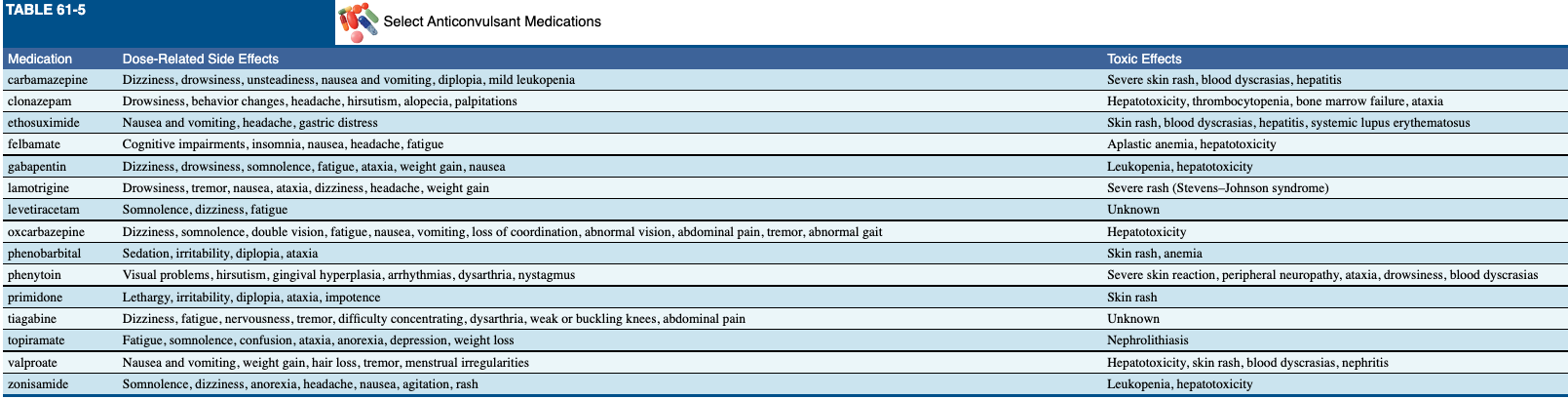 Care of the patient during and after seizure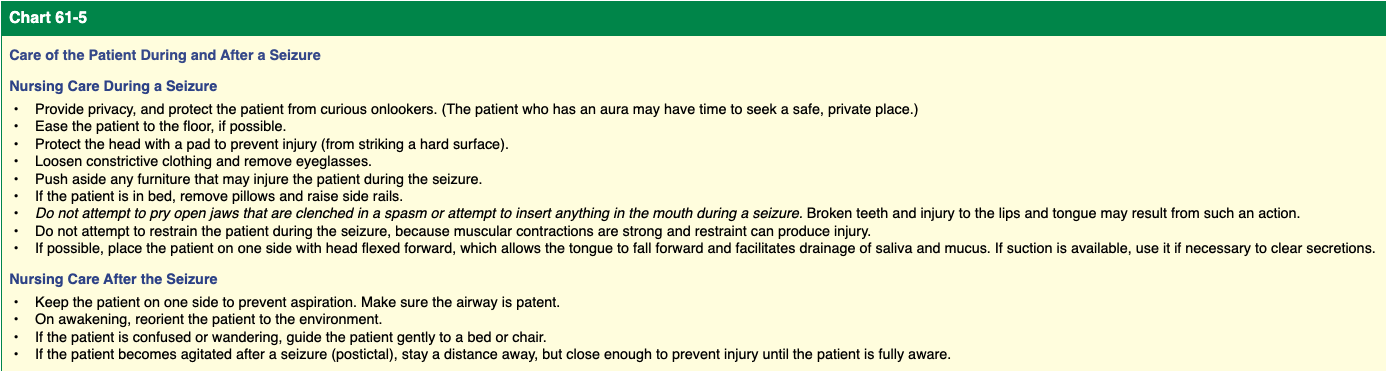 Brain Tumor/ clinical manifestation/Medical/pharmacological management/potential complications/ nursing intervention